В МОУ СОШ № 37 прошла акция «Открытка Победы». В поздравительной акции приняли участия учащиеся 7 класса.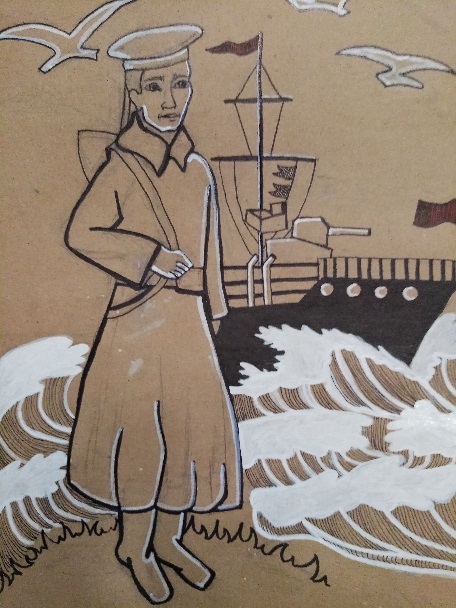 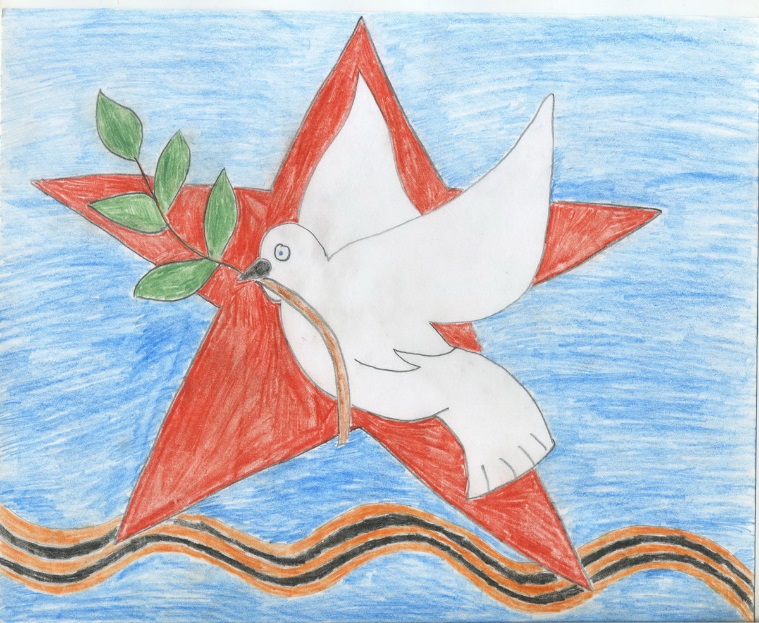 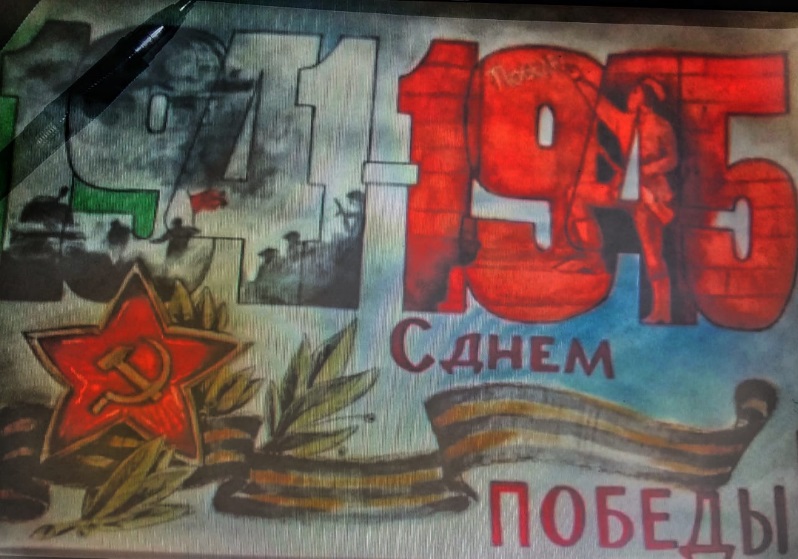 Проект учащихся 3 класса «Нельзя забыть…»Продолжается работа над проектом «Нельзя забыть…» 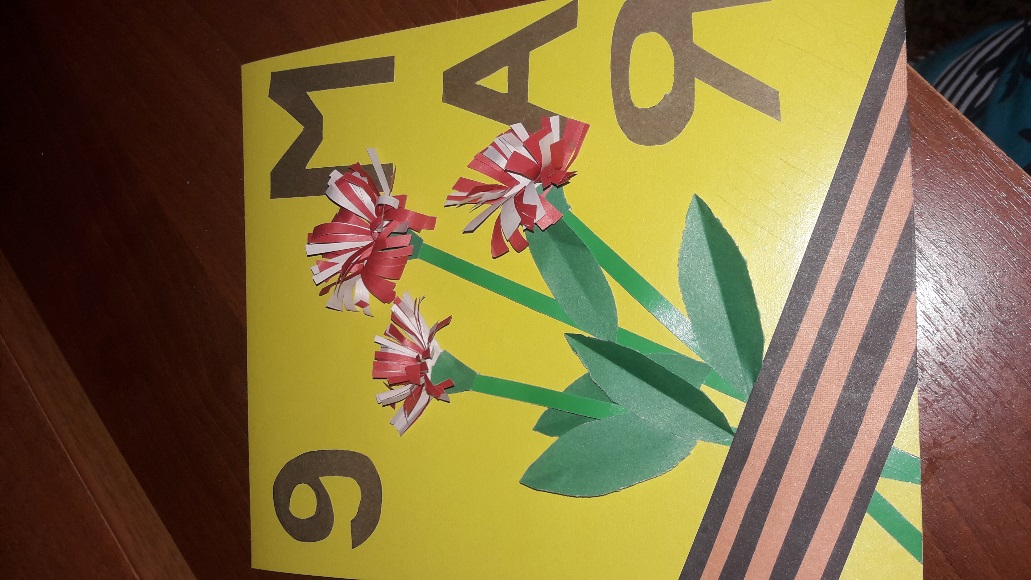 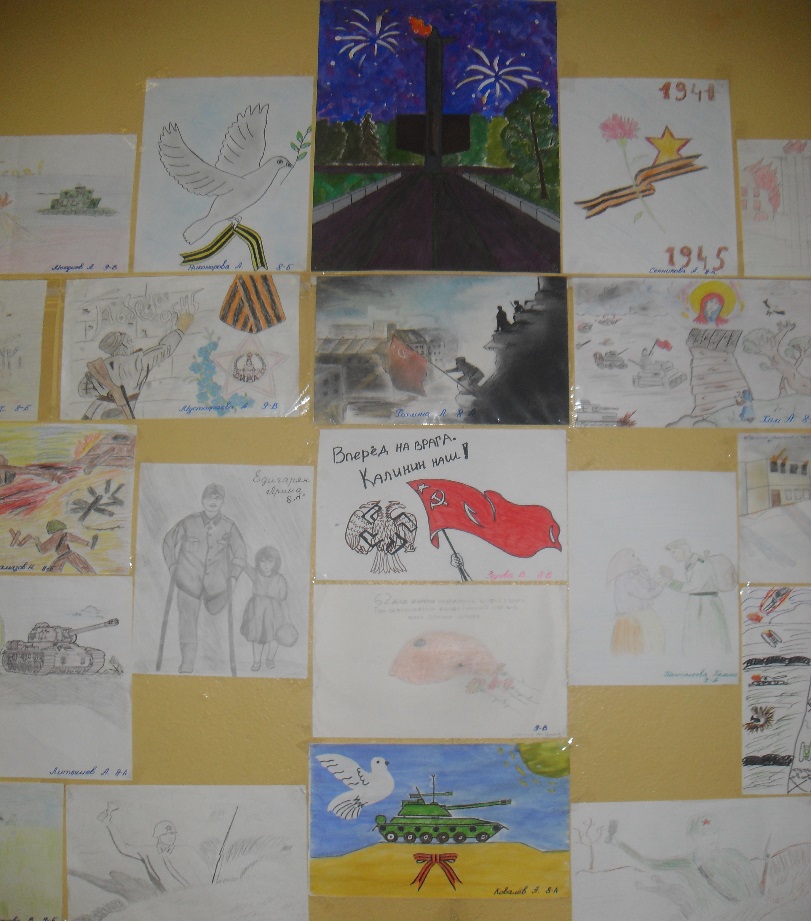 